Obec Vojkovice a místní dobrovolnícipořádajíSobota 4.11.2017se srazem u vinárny ve Vojkovicích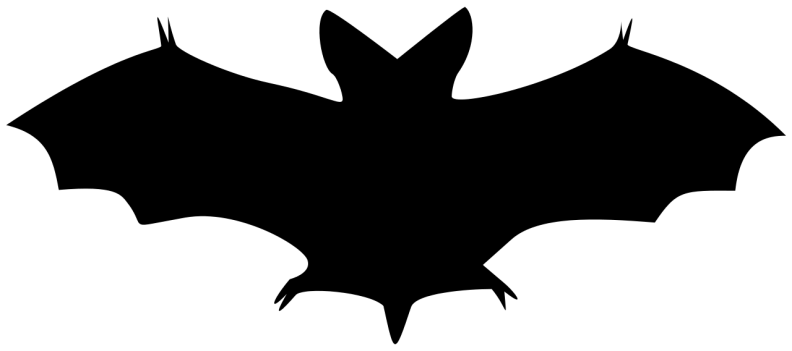 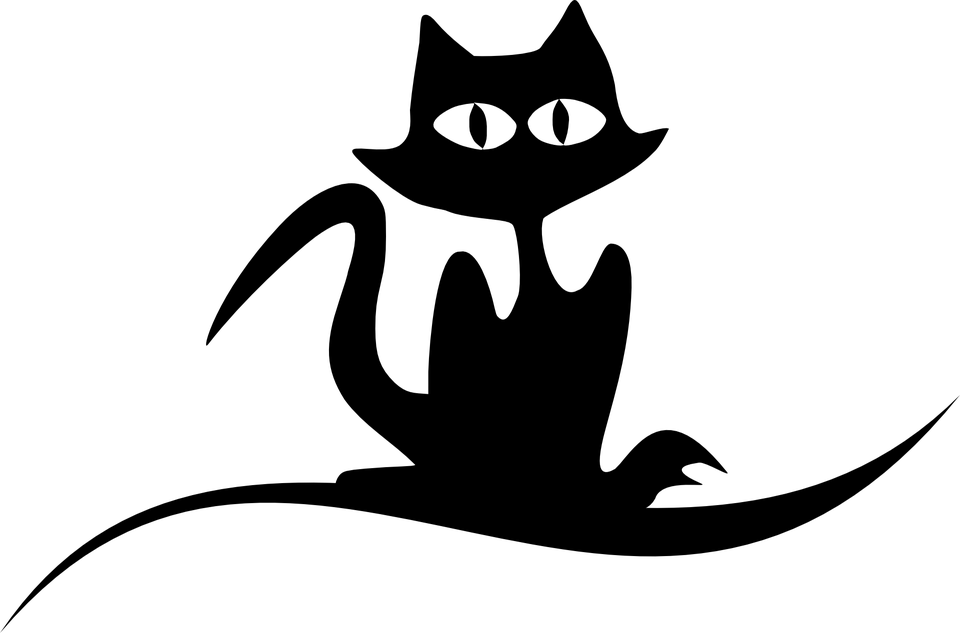 14.00 – 17.00  	Soutěže a tvořivá dílnička15.00 					Vyhodnocení fotosoutěže CVAK 201717.00 – úplná tma	Průvod v maskách, Strašidelná stezka,							Opékání čertovských buřtíkůLUCERNiČKY NA STEZKU SEBOU